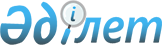 О районном бюджете Уйгурского района на 2013-2015 годы
					
			Утративший силу
			
			
		
					Решение маслихата Уйгурского района Алматинской области от 22 декабря 2012 года N 13-1, зарегистрировано Департаментом юстиции Алматинской области 28 декабря 2012 года N 2270. Утратило силу решением маслихата Уйгурского района Алматинской области от 20 декабря 2013 N 27-10      Сноска. Утратило силу решением маслихата Уйгурского района Алматинской области от 20.12.2013 N 27-10.      Примечание РЦПИ:

      В тексте документе сохранена пунктуация и орфография оригинала.       

В соответствии с пунктом 2 статьи 9 Бюджетного кодекса Республики Казахстан от 4 декабря 2008 года, подпунктом 1) пункта 1 статьи 6 Закона Республики Казахстан "О местном государственном управлении и самоуправлении в Республики Казахстан" от 23 января 2001 года, Уйгурский районный маслихат РЕШИЛ:



      1. Утвердить районный бюджет на 2013-2015 годы согласно приложениям 1, 2 и 3 соответственно, в том числе на 2013 год в следующих объемах:



      1) Доходы - 4689004 тысячи тенге; в том числе:

      налоговые поступления - 658461 тысячи тенге;

      неналоговые поступления - 3783 тысячи тенге;

      поступления от продажи основного капитала - 14500 тысячи тенге;

      поступления трансфертов - 4021910 тысячи тенге; в том числе;

      целевые текущие трансферты - 996688 тысячи тенге;

      целевые трансферты на развитие - 781113 тысячи тенге;

      субвенции - 2244109 тысячи тенге;



      2) Затраты - 4733574 тысячи тенге.



      3) Чистое бюджетное кредитование - 56508 тысячи тенге; в том числе;

      бюджетные кредиты - 60773 тысячи тенге.

      погашение бюджетных кредитов - 4265 тысячи тенге.



      4) Сальдо по операциям с финансовыми активами - 0 тенге.



      5) Дефицит (профицит) бюджета - -56508 тысячи тенге.



      6) Финансирование дефицита использование профицита бюджета -   56508 тысячи тенге.

      Сноска. Пункт 1 с изменениями, внесенными решениями маслихата  Уйгурского района Алматинской области от 06.03.2013 N 14-1; 03.06.2013 N 17-1; 03.07.2013 N 20-1; 20.08.2013 N 22-1; 11.11.2013 N 25-1; 05.12.2013 N 26-1 (вводится в действие с 01.01.2013).



      2. Утвердить резерв местного исполнительного органа района 2013 год в сумме - 2885 тысячи тенге.



      3. Утвердить перечень бюджетных программ района не подлежащих секвестру в процессе исполнения бюджета района на 2013 год согласно приложению 4.



      4. Контроль за исполнением настоящего решения возложить на постоянную комиссию районного маслихата "По бюджету, социально-экономическому развитию, промышленности, транспорта, строительству, связи, экологии и эффективному использованию природных ресурсов".



      5. Настоящее решение вводится в действие с 1 января 2013 года.      Председатель сессии

      районного маслихата                        Х. Имиров      Секретарь районного

      маслихата                                  Н. Есжанов      СОГЛАСОВАНО      Начальник государственного

      учреждения "Отдел экономики

      и бюджетного планирования

      Уйгурского района"                         Исмаилов Мырзалим Муталимович

      22 декабря 2012 года

Приложение N 1

к решение районного маслихата

от 22 декабря 2012 года N 13-1

"О районном бюджете Уйгурского

района на 2013-2015 годы" 

Районный бюджет на 2013 год      Сноска. Приложение 1 в новой редакции решения маслихата  Уйгурского района Алматинской области от 05.12.2013 N 26-1 (вводится в действие с 01.01.2013).

Приложение N 2

к решение районного маслихата

от 22 декабря 2012 года N 13-1

"О районном бюджете Уйгурского

района на 2013-2015 годы" 

Районный бюджет на 2014 год

Приложение N 3

к решение районного маслихата

от 22 декабря 2012 года N 13-1

"О районном бюджете Уйгурского

района на 2013-2015 годы" 

Районный бюджет на 2015 год

Приложение N 4

к решение районного маслихата

от 22 декабря 2012 года N 13-1

"О районном бюджете Уйгурского

района на 2013-2015 годы" 

Перечень местных бюджетных программ не подлежающие к

секвестру на 2013 год
					© 2012. РГП на ПХВ «Институт законодательства и правовой информации Республики Казахстан» Министерства юстиции Республики Казахстан
				КатегорияКатегорияКатегорияКатегорияКатегорияСумма

(тыс.тенге)КлассКлассКлассКлассСумма

(тыс.тенге)ПодклассПодклассПодклассСумма

(тыс.тенге)СпецификаСпецификаСумма

(тыс.тенге)НаименованиеСумма

(тыс.тенге)Доходы46890041Налоговые поступления631151104Hалоги на собственность6159941041Hалоги на имущество54134610401Налог на имущество юридических лиц и

индивидуальных предпринимателей53744110402Hалог на имущество физических лиц39051043Земельный налог687610402Земельный налог с физических лиц на земли

населенных пунктов512610403Земельный налог на земли промышленности,

транспорта, связи, обороны и иного

несельскохозяйственного назначения25910407Земельный налог с юридических лиц и

индивидуальных предпринимателей, частных

нотариусов и адвокатов на земли

сельскохозяйственного назначения5210408Земельный налог с юридических лиц,

индивидуальных предпринимателей, частных

нотариусов и адвокатов на земли населенных

пунктов14391044Hалог на транспортные средства6627210401Hалог на транспортные средства с

юридических лиц261610402Hалог на транспортные средства с физических

лиц636561045Единый земельный налог150010401Единый земельный налог1500105Внутренние налоги на товары, работы и

услуги105571052Акцизы188410596Бензин (за исключением авиационного)

реализуемый юридическими и физическими

лицами в розницу, а также используемый на

собственные производственные нужды184210597Дизельное топливо, реализуемое юридическими

и физическими лицами в розницу, а также

используемое на собственные

производственные нужды421053Поступления за использование природных и

других ресурсов57110515Плата за пользование земельными участками5711054Сборы за ведение предпринимательской и

профессиональной деятельности689910501Сбор за государственную регистрацию

индивидуальных предпринимателей82110502Лицензионный сбор за право занятия

отдельными видами деятельности153910503Сбор за государственную регистрацию

юридических лиц и учетную регистрацию

филиалов и представительств, а также их

перерегистрацию18910514Сбор за государственную регистрацию

транспортных средств, а также их

перерегистрацию104210518Сбор за государственную регистрацию прав

на недвижимое имущество и сделок с ним33081055Налог на игорный бизнес120310502Фиксированный налог120307Прочие налоги1381Прочие налоги13810Прочие налоговые поступления в местный

бюджет138108Обязательные платежи, взимаемые за

совершение юридически значимых действий и

(или) выдачу документов уполномоченными на

то государственными органами или

должностными лицами44621081Государственная пошлина446210802Государственная пошлина, взимаемая с

подаваемых в суд исковых заявлений,

заявлений особого искового производства,

заявлений (жалоб) по делам особого

производства, заявлений о вынесении

судебного приказа, заявлений о выдаче

дубликата исполнительного листа, заявлений

о выдаче исполнительных листов на

принудительное исполнение решений

третейских (арбитражных) судов и

иностранных судов, заявлений о повторной

выдаче копий судебных актов, исполнительных

листов и иных документов, за исключением

государственной пошлины с подаваемых в суд

исковых заявлений к государственным

учреждениям163410804Государственная пошлина, взимаемая за

регистрацию актов гражданского состояния,

а также за выдачу гражданам справок и

повторных свидетельств о регистрации актов

гражданского состояния и свидетельств в

связи с изменением, дополнением и

восстановлением записей актов гражданского

состояния240010805Государственная пошлина, взимаемая за

оформление документов на право выезда за

границу на постоянное место жительства и

приглашение в Республику Казахстан лиц из

других государств, а также за внесение

изменений в эти документы1310806Государственная пошлина, взимаемая за

выдачу на территории Республики Казахстан

визы к паспортам иностранцев и лиц без

гражданства или заменяющим их документам

на право выезда из Республики Казахстан и

въезда в Республику Казахстан10807Государственная пошлина, взимаемая за

оформление документов о приобретении

гражданства Республики Казахстан,

восстановлении гражданства Республики

Казахстан и прекращении гражданства

Республики Казахстан1610808Государственная пошлина, взимаемая за

регистрацию места жительства32412Государственная пошлина за выдачу

разрешений на хранение или хранение и

ношение, транспортировку, ввоз на

территорию Республики Казахстан и вывоз из

Республики Казахстан оружия и патронов к

нему752Неналоговые поступления6421201Доходы от государственной собственности3102015Доходы от аренды имущества, находящегося в

государственной собственности90520104Доходы от аренды имущества, находящегося в

коммунальной собственности31005Доходы от аренды жилищ из жилищного фонда,

находящегося в коммунальной собственности

области39709Доходы от аренды жилищ из жилищного фонда,

находящегося в коммунальной собственности

района (города областного значения), за

исключением доходов от аренды

государственного имущества, находящегося в

управлении акимов города районного

значения, села, поселка, сельского округа198204Штрафы, пени, санкции, взыскания,

налагаемые государственными учреждениями,

финансируемыми из государственного бюджета,

а также содержащимися и финансируемыми из

бюджета (сметы расходов) Национального

Банка Республики Казахстан1250205Административные штрафы, пени, санкции,

взыскания, налагаемые местными

государственными органами100054Административные штрафы, пени, санкции,

взыскания, налагаемые государственными

учреждениями, финансируемыми из бюджета

района (города областного значения), за

исключением штрафов, пени, санкций,

взысканий, налагаемых акимами городов

районного значения, сел, поселков, сельских

округов250206Прочие неналоговые поступления42662061Прочие неналоговые поступления426620609Другие неналоговые поступления в местный

бюджет42663Поступления от продажи основного капитала2917201Продажа государственного имущества,

закрепленного за государственными

учреждениями45001Продажа государственного имущества,

закрепленного за государственными

учреждениями450002Поступления от продажи имущества,

закрепленного за государственными

учреждениями, финансируемыми из местного

бюджета4500303Продажа земли и нематериальных активов246723031Продажа земли2467230301Поступления от продажи земельных участков246724Поступления трансфертов4021910402Трансферты из вышестоящих органов

государственного управления40219104022Трансферты из областного бюджета402191040201Целевые текущие трансферты99668840202Целевые трансферты на развитие78111340203Субвенции22441095Погашение бюджетных кредитов35001Погашение бюджетных кредитов3231Погашение бюджетных кредитов, выданных из

государственного бюджета32313Погашение бюджетных кредитов, выданных из

местного бюджета физическим лицам3232Возврат требований по оплаченным

государственным гарантиям2702Поступления от реализации имущества,

полученного или взысканного в пользу

государства в счет погашение задолженности

по бюджетным кредитам а также бюджетным

средствам, направленным на исполнение

обязательств по государственным гарантиям27Функциональная группаФункциональная группаФункциональная группаФункциональная группаФункциональная группаФункциональная группаСумма

(тыс.тенге)Функциональная подгруппаФункциональная подгруппаФункциональная подгруппаФункциональная подгруппаФункциональная подгруппаСумма

(тыс.тенге)Администратор бюджетных программАдминистратор бюджетных программАдминистратор бюджетных программАдминистратор бюджетных программСумма

(тыс.тенге)ПрограммаПрограммаПрограммаСумма

(тыс.тенге)ПодпрограммаПодпрограммаСумма

(тыс.тенге)НаименованиеСумма

(тыс.тенге)Затраты473357401Государственные услуги общего

характера2657131Представительные, исполнительные и

другие органы, выполняющие общие

функции государственного

управления241358112Аппарат маслихата района

(города областного значения)13141001Услуги по обеспечению деятельности

маслихата района

(города областного значения)12866003Капитальные расходы

государственного органа275122Аппарат акима района

(города областного значения)63537001Услуги по обеспечению деятельности

акима района (города областного

значения)57726003Капитальные расходы

государственного органа5811123Аппарат акима района в городе,

города районного значения,

поселка, села, сельского округа164680001Услуги по обеспечению деятельности

акима района в городе, города

районного значения, поселка, села,

сельского округа156180011за счет трансфертов из

республиканского бюджета6667015за счет средств местного бюджета149513022Капитальные расходы

государственного органа8500011за счет трансфертов из

республиканского бюджета8342015за счет средств местного бюджета158012Финансовая деятельность12556452Отдел финансов района

(города областного значения)12556001Услуги по реализации

государственной политики в области

исполнения бюджета района (города

областного значения) и управления

коммунальной собственностью района

(города областного значения)11105003Проведение оценки имущества в

целях налогообложения590010Приватизация, управление

коммунальным имуществом,

постприватизационная деятельность

и регулирование споров, связанных

с этим601018Капитальные расходы

государственного органа260015Планирование и статистическая

деятельность11799453Отдел экономики и бюджетного

планирования района

(города областного значения)11799001Услуги по реализации

государственной политики в области

формирования и развития

экономической политики, системы

государственного планирования и

управления района

(города областного значения)11080004Капитальные расходы

государственного органа71902Оборона21341Военные нужды2134122Аппарат акима района

(города областного значения)2134005Мероприятия в рамках исполнения

всеобщей воинской обязанности213403Общественный порядок,

безопасность, правовая, судебная,

уголовно-исполнительная

деятельность8801Правоохранительная деятельность880485Отдел пассажирского транспорта и

автомобильных дорог района

(города областного значения)880021Обеспечение безопасности дорожного

движения в населенных пунктах88004Образование33717281Дошкольное воспитание и обучение97426464Отдел образования района

(города областного значения)97426009Обеспечение дошкольного воспитания

и обучения45790011За счет трансфертов из

республиканского бюджета823015За счет средств местного бюджета44967040Реализация государственного

образовательного заказа в

дошкольных организациях

образования51636011За счет трансфертов из

республиканского бюджета51636042Начальное, основное среднее и

общее среднее образование2411538123Аппарат акима района в городе,

города районного значения,

поселка, села, сельского округа4543005Организация бесплатного подвоза

учащихся до школы и обратно в

аульной (сельской) местности4543042464Отдел образования района

(города областного значения)2406995003Общеобразовательное обучение2406995011За счет трансфертов из

республиканского бюджета56680015За счет средств местного бюджета2350315049Прочие услуги в области

образования862764464Отдел образования района

(города областного значения)473659001Услуги по обеспечению деятельности

отдела образования14090004Информатизация системы образования

в государственных учреждениях

образования района (города

областного значения)7796005Приобретение и доставка учебников,

учебно-методических комплексов для

государственных учреждений

образования района (города

областного значения)34292012Капитальные расходы

государственного органа3799015Ежемесячные выплаты денежных

средств опекунам (попечителям) на

содержание ребенка-сироты

(детей-сирот), и ребенка (детей),

оставшегося без попечения

родителей за счет трансфертов из

республиканского бюджета13409011За счет трансфертов из

республиканского бюджета13409020Обеспечение оборудованием,

программным обеспечением

детей-инвалидов, обучающихся на

дому за счет трансфертов из

республиканского бюджета15580011За счет трансфертов из

республиканского бюджета15580067Капитальные расходы

подведомственных государственных

учреждений и организаций384693011За счет трансфертов из

республиканского бюджета12291015За счет средств местного бюджета3724029467Отдел строительства района

(города областного значения)389105037Строительство и реконструкция

объектов образования389105011За счет трансфертов из

республиканского бюджета342000015За счет средств местного бюджета4710506Социальная помощь и социальное

обеспечение2467692Социальная помощь224799451Отдел занятости и социальных

программ района (города областного

значения)224799002Программа занятости31649100Общественные работы24132101Профессиональная подготовка и

переподготовка безработных2314102Дополнительные меры по социальной

защите граждан в сфере занятости

населения5203004Оказание социальной помощи на

приобретение топлива специалистам

здравоохранения, образования,

социального обеспечения, культуры

и спорта в сельской местности в

соответствии с законодательством

Республики Казахстан25064005Государственная адресная

социальная помощь6645015За счет средств местного бюджета6645006Оказание жилищной помощи50497007Социальная помощь отдельным

категориям нуждающихся граждан по

решениям местных представительных

органов4647028За счет трансфертов из областного

бюджета3738029За счет средств бюджета района

(города областного значения)909010Материальное обеспечение

детей-инвалидов, воспитывающихся и

обучающихся на дому6305014Оказание социальной помощи

нуждающимся гражданам на дому30544011За счет трансфертов из

республиканского бюджета015За счет средств местного бюджета30544016Государственные пособия на детей

до 18 лет62920017Обеспечение нуждающихся инвалидов

обязательными гигиеническими

средствами и предоставление услуг

специалистами жестового языка,

индивидуальными помощниками в

соответствии с индивидуальной

программой реабилитации инвалида65289Прочие услуги в области социальной

помощи и социального обеспечения21970451Отдел занятости и социальных

программ района (города областного

значения)21970001Услуги по реализации

государственной политики на

местном уровне в области

обеспечения занятости и реализации

социальных программ для населения19886011Оплата услуг по зачислению,

выплате и доставке пособий и

других социальных выплат208407Жилищно-коммунальное хозяйство4862601Жилищное хозяйство320285123Аппарат акима района в городе,

города районного значения,

поселка, села, сельского округа16753027Ремонт и благоустройство объектов

в рамках развития сельских

населенных пунктов по Программе

занятости 202016753015За счет средств местного бюджета16753487Отдел жилищно-коммунального

хозяйства и жилищной инспекции

района (города областного

значения)10879001Услуги по реализации

государственной политики на

местном уровне в области

жилищно-коммунального хозяйства и

жилищного фонда7995003Капитальные расходы

государственного органа270010Изготовление технических паспортов на объекты кондоминиумов26141463Отдел земельных отношений района

(города областного значения)99016Изъятие земельных участков для

государственных нужд99015За счет средств местного бюджета991467Отдел строительства района

(города областного значения)292554003Проектирование, строительство и

(или) приобретение жилья

государственного коммунального

жилищного фонда187242011За счет трансфертов из

республиканского бюджета59712015За счет средств местного бюджета127530004Проектирование, развитие,

обустройство и (или) приобретение

инженерно-коммуникационной

инфраструктуры105312011За счет трансфертов из

республиканского бюджета20070015За счет средств местного бюджета85242072Коммунальное хозяйство134833487Отдел жилищно-коммунального

хозяйства и жилищной инспекции

района (города областного

значения)134833016Функционирование системы

водоснабжения и водоотведения19872029Развитие системы водоснабжения и

водоотведения114961015За счет средств местного бюджета114961073Благоустройство населенных пунктов31142123Аппарат акима района в городе,

города районного значения,

поселка, села, сельского округа31142008Освещение улиц населенных пунктов13220009Обеспечение санитарии населенных

пунктов4800010Содержание мест захоронений и

погребение безродных011Благоустройство и озеленение

населенных пунктов1312208Культура, спорт, туризм и

информационное пространство1206641Деятельность в области культуры59476455Отдел культуры и развития языков

района (города областного значения)59476003Поддержка культурно-досуговой

работы594762Спорт2704465Отдел физической культуры и спорта

района (города областного

значения)2704005Развитие массового спорта и

национальных видов спорта153006Проведение спортивных соревнований

на районном (города областного

значения) уровне467007Подготовка и участие членов

сборных команд района (города

областного значения) по различным

видам спорта на областных

спортивных соревнованиях2084083Информационное пространство32122455Отдел культуры и развития языков

района (города областного

значения)32122006Функционирование районных

(городских) библиотек27611007Развитие государственного языка и

других языков народа Казахстана4511089Прочие услуги по организации

культуры, спорта, туризма и

информационного пространства26362455Отдел культуры и развития языков

района (города областного

значения)12328001Услуги по реализации

государственной политики на

местном уровне в области развития

языков и культуры4158010Капитальные расходы

государственного органа8170089456Отдел внутренней политики района

(города областного значения)8841001Услуги по реализации

государственной политики на

местном уровне в области

информации, укрепления

государственности и формирования

социального оптимизма граждан8571Реализация мероприятий в сфере

молодежной политики006Капитальные расходы

государственного органа270089465Отдел физической культуры и спорта

района (города областного

значения)5193001Услуги по реализации

государственной политики на

местном уровне в сфере физической

культуры и спорта4923004Капитальные расходы

государственного органа27010Сельское, водное, лесное, рыбное

хозяйство, особо охраняемые

природные территории, охрана

окружающей среды и животного мира,

земельные отношения1463671Сельское хозяйство33709453Отдел экономики и бюджетного

планирования района

(города областного значения)8084099Реализация мер по оказанию

социальной поддержки специалистов8084011За счет трансфертов из

республиканского бюджета8071015За счет средств местного бюджета13462Отдел сельского хозяйства района

(города областного значения)14074001Услуги по реализации

государственной политики на

местном уровне в сфере сельского

хозяйства11374011За счет трансфертов из

республиканского бюджета887015За счет средств местного бюджета10487006Капитальные расходы

государственного органа2700011За счет трансфертов из

республиканского бюджета200015За счет средств местного бюджета2500101473Отдел ветеринарии района

(города областного значения)11551001Услуги по реализации

государственной политики на

местном уровне в сфере ветеринарии6828003Капитальные расходы

государственного органа148007Организация отлова и уничтожения

бродячих собак и кошек150008Возмещение владельцам стоимости

изымаемых и уничтожаемых больных

животных, продуктов и сырья

животного происхождения1950009Проведение ветеринарных

мероприятий по энзоотическим

болезням животных2475463Отдел земельных отношений района

(города областного значения)19802001Услуги по реализации

государственной политики в области

регулирования земельных отношений

на территории района (города

областного значения)7863003Земельно-хозяйственное устройство

населенных пунктов8929004Организация работ по зонированию

земель2740007Капитальные расходы

государственного органа270109Прочие услуги в области сельского,

водного, лесного, рыбного

хозяйства, охраны окружающей среды

и земельных отношений92856473Отдел ветеринарии района

(города областного значения)92856011Проведение противоэпизоотических

мероприятий9285611Промышленность, архитектурная,

градостроительная и строительная

деятельность12166467Отдел строительства района

(города областного значения)5179001Услуги по реализации

государственной политики на

местном уровне в области

строительства5019017Капитальные расходы государственного органа160112468Отдел архитектуры и

градостроительства района

(города областного значения)6987001Услуги по реализации

государственной политики в области

архитектуры и градостроительства

на местном уровне6657004Капитальные расходы

государственного органа33012Транспорт и коммуникации201441Автомобильный транспорт15724123Аппарат акима района в городе,

города районного значения,

поселка, села, сельского округа14224013Обеспечение функционирования

автомобильных дорог в городах

районного значения, поселках,

аулах (селах), аульных (сельских)

округах14224485Отдел пассажирского транспорта и

автомобильных дорог района

(города областного значения1500023Обеспечение функционирования

автомобильных дорог1500015За счет средств местного бюджета15009Прочие услуги в сфере транспорта и

коммуникаций4420485Отдел пассажирского транспорта и

автомобильных дорог района

(города областного значения)4420001Услуги по реализации

государственной политики на

местном уровне в области

пассажирского транспорта и

автомобильных дорог4150003Капитальные расходы

государственного органа27013Прочие529193469Отдел предпринимательства района

(города областного значения)5127001Услуги по реализации

государственной политики на

местном уровне в области развития

предпринимательства и

промышленности4727004Капитальные расходы

государственного органа400139Прочие47792123Аппарат акима района в городе,

города районного значения,

поселка, села, сельского округа11443040Реализация мероприятий для решения

вопросов обустройства аульных

(сельских) округов в реализацию

мер по содействию экономическому

развитию регионов в рамках

Программы "Развитие регионов" за

счет целевых трансфертов из

республиканского бюджета11443011За счет трансфертов из

республиканского бюджета11443139452Отдел финансов района

(города областного значения)2885012Резерв местного исполнительного

органа района (города областного

значения)2885100Чрезвычайный резерв местного

исполнительного органа района

(города областного значения) для

ликвидации чрезвычайных ситуаций

природного и техногенного

характера на территории района

(города областного значения)28859485Отдел пассажирского транспорта и

автомобильных дорог района

(города областного значения)11404040Реализация мер по содействию

экономическому развитию регионов в

рамках Программы "Развитие

регионов"11404011За счет трансфертов из

республиканского бюджета114049473Отдел ветеринарии района

(города областного значения)22060040Реализация мер по содействию

экономическому развитию регионов в

рамках Программы "Развитие

регионов"22060011За счет трансфертов из

республиканского бюджета2206015Трансферты73561Трансферты7356452Отдел финансов района

(города областного значения)7356006Возврат неиспользованных

(недоиспользованных) целевых

трансфертов735616Погашение займов4741Погашение займов474452Отдел финансов района

(города областного значения)474008Погашение долга местного

исполнительного органа перед

вышестоящим бюджетом323021Возврат неиспользованных бюджетных

кредитов, выданных из местного

бюджета1513.Чистое бюджетное кредитование56481Бюджетные кредиты6077310Сельское, водное, лесное, рыбное

хозяйство, особо охраняемые

природные территории, охрана

окружающей среды и животного мира,

земельные отношения6077301Сельское хозяйство60773453Отдел экономики и бюджетного

планирования района

(города областного значения)60773006Бюджетные кредиты для реализации

мер социальной поддержки

специалистов60773011За счет трансфертов из

республиканского бюджета6077316Погашение займов429201Погашение займов4292452Отдел финансов района

(города областного значения)4292008Погашение долга местного

исполнительного органа перед

вышестоящим бюджетом4141021Возврат неиспользованных бюджетных

кредитов, выданных из местного

бюджета1514. Сальдо по операциями с

финансовыми активами 05. Дефицит ( профицит) бюджета-565086. Финансирование дефицита

(использование профицита) бюджета565085Погашение бюджетных кредитов426501Погашение бюджетных кредитов42651Погашение бюджетных кредитов,

выданных из государственного

бюджета426513Погашение бюджетных кредитов,

выданных из местного бюджета

физическим лицам42657Поступления займов6077301Внутренние государственные займы607732Договоры займа6077303Займы, получаемые местным

исполнительным органом района

(города областного значения)607738Используемые остатки бюджетных

средств4457001Свободные остатки бюджетных

средств445701Свободные остатки бюджетных

средств4457001Свободные остатки бюджетных

средств44570КатегорияКатегорияКатегорияКатегорияКатегорияСумма

тыс.

тенгеКлассКлассКлассКлассСумма

тыс.

тенгеПодклассПодклассПодклассСумма

тыс.

тенгеСпецификаСпецификаСумма

тыс.

тенгеНаименованиеСумма

тыс.

тенгеДоходный часть48320211Налоговые поступления667310104Hалоги на собственность6527831041Hалоги на имущество590207104101Налог на имущество юридических лиц и

индивидуальных предпринимателей586302104102Hалог на имущество физических лиц39051043Земельный налог6622104302Земельный налог с физических лиц на земли

населенных пунктов5126104303Земельный налог на земли промышленности,

транспорта, связи, обороны и иного

несельскохозяйственного назначения104307Земельный налог с юридических лиц и

индивидуальных предпринимателей, частных

нотариусов и адвокатов на земли

сельскохозяйственного назначения57104308Земельный налог с юридических лиц,

индивидуальных предпринимателей, частных

нотариусов и адвокатов на земли населенных

пунктов14391044Hалог на транспортные средства53761104401Hалог на транспортные средства с юридических

лиц2589104402Hалог на транспортные средства с физических

лиц511721045Единый земельный налог2193104501Единый земельный налог2193105Внутренние налоги на товары, работы и услуги102011052Акцизы1884105296Бензин (за исключением авиационного)

реализуемый юридическими и физическими

лицами в розницу, а также используемый на

собственные производственные нужды1842105297Дизельное топливо, реализуемое юридическими

и физическими лицами в розницу, а также

используемое на собственные производственные

нужды421053Поступления за использование природных и

других ресурсов660105315Плата за пользование земельными участками6601054Сборы за ведение предпринимательской и

профессиональной деятельности6454105401Сбор за государственную регистрацию

индивидуальных предпринимателей480105402Лицензионный сбор за право занятия

отдельными видами деятельности1620105403Сбор за государственную регистрацию

юридических лиц и учетную регистрацию

филиалов и представительств, а также их

перерегистрацию342105414Сбор за государственную регистрацию

транспортных средств, а также их

перерегистрацию1072105418Сбор за государственную регистрацию прав

на недвижимое имущество и сделок с ним29401055Налог на игорный бизнес1203105502Фиксированный налог1203108Обязательные платежи, взимаемые за

совершение юридически значимых действий и

(или) выдачу документов уполномоченными на

то государственными органами или

должностными лицами43261081Государственная пошлина4326108102Государственная пошлина, взимаемая с

подаваемых в суд исковых заявлений,

заявлений особого искового производства,

заявлений (жалоб) по делам особого

производства, заявлений о вынесении

судебного приказа, заявлений о выдаче

дубликата исполнительного листа, заявлений

о выдаче исполнительных листов на

принудительное исполнение решений третейских

(арбитражных) судов и иностранных судов,

заявлений о повторной выдаче копий судебных

актов, исполнительных листов и иных

документов, за исключением государственной

пошлины с подаваемых в суд исковых заявлений

к государственным учреждениям879108104Государственная пошлина, взимаемая за

регистрацию актов гражданского состояния, а

также за выдачу гражданам справок и

повторных свидетельств о регистрации актов

гражданского состояния и свидетельств в

связи с изменением, дополнением и

восстановлением записей актов гражданского

состояния3000108105Государственная пошлина, взимаемая за

оформление документов на право выезда за

границу на постоянное место жительства и

приглашение в Республику Казахстан лиц из

других государств, а также за внесение

изменений в эти документы24108106Государственная пошлина, взимаемая за выдачу

на территории Республики Казахстан визы к

паспортам иностранцев и лиц без гражданства

или заменяющим их документам на право выезда

из Республики Казахстан и въезда в

Республику Казахстан108107Государственная пошлина, взимаемая за

оформление документов о приобретении

гражданства Республики Казахстан,

восстановлении гражданства Республики

Казахстан и прекращении гражданства

Республики Казахстан27108108Государственная пошлина, взимаемая за

регистрацию места жительства3962Неналоговые поступления3783201Доходы от государственной собственности1832015Доходы от аренды имущества, находящегося в

государственной собственности18304Доходы от аренды имущества, находящегося в

коммунальной собственности183204Штрафы, пени, санкции, взыскания, налагаемые

государственными учреждениями,

финансируемыми из государственного бюджета,

а также содержащимися и финансируемыми из

бюджета (сметы расходов) Национального Банка

Республики Казахстан2400204105Административные штрафы, пени, санкции,

взыскания, налагаемые местными

государственными органами2400206Прочие неналоговые поступления12002061Прочие неналоговые поступления1200206109Другие неналоговые поступления в местный

бюджет12003Поступления от продажи основного капитала14500303Продажа земли и нематериальных активов145003031Продажа земли14500303101Поступления от продажи земельных участков145004Поступления трансфертов 4146428402Трансферты из вышестоящих органов

государственного управления41464284022Трансферты из областного бюджета4146428402201Целевые текущие трансферты1200516402202Целевые трансферты на развитие544715402203Субвенции2401197Функциональная группаФункциональная группаФункциональная группаФункциональная группаФункциональная группаФункциональная группаСумма

тыс.

тенгеФункциональная подгруппаФункциональная подгруппаФункциональная подгруппаФункциональная подгруппаФункциональная подгруппаСумма

тыс.

тенгеАдминистратор бюджетных программАдминистратор бюджетных программАдминистратор бюджетных программАдминистратор бюджетных программСумма

тыс.

тенгеПрограммаПрограммаПрограммаСумма

тыс.

тенгеПодпрограммаПодпрограммаСумма

тыс.

тенгеНаименованиеСумма

тыс.

тенгеРАСХОДЫ483202101Государственные услуги общего характера2493031Представительные, исполнительные и

другие органы, выполняющие общие функции

государственного управления225601112Аппарат маслихата района (города

областного значения)13148001Услуги по обеспечению деятельности

маслихата района (города областного

значения)13148003Капитальные расходы государственного

органа122Аппарат акима района (города областного

значения)61601001Услуги по обеспечению деятельности акима

района (города областного значения)56601003Капитальные расходы государственного

органа5000123Аппарат акима района в городе, города

районного значения, поселка, аула

(села), аульного (сельского) округа150852001Услуги по обеспечению деятельности

акима района в городе, города районного

значения, поселка, аула (села),

аульного (сельского) округа150852022Капитальные расходы государственного

органа2Финансовая деятельность12650452Отдел финансов района (города областного

значения)12650001Услуги по реализации государственной

политики в области исполнения бюджета

района (города областного значения) и

управления коммунальной собственностью

района (города областного значения)11345003Проведение оценки имущества в целях

налогообложения1305018Капитальные расходы государственного

органа5Планирование и статистическая

деятельность11052453Отдел экономики и бюджетного

планирования района (города областного

значения)11052001Услуги по реализации государственной

политики в области формирования и

развития экономической политики,

системы государственного планирования

и управления района (города областного

значения)11052004Капитальные расходы государственного

органа02Оборона19501Военные нужды1950122Аппарат акима района (города областного

значения)1748005Мероприятия в рамках исполнения

всеобщей воинской обязанности17482Организация работы по чрезвычайным

ситуациям202122Аппарат акима района (города областного

значения)202007Мероприятия по профилактике и тушению

степных пожаров районного (городского)

масштаба, а также пожаров в населенных

пунктах, в которых не созданы органы

государственной противопожарной службы20203Общественный порядок, безопасность,

правовая, судебная,

уголовно-исполнительная деятельность16051Правоохранительная деятельность1605458Отдел жилищно-коммунального хозяйства,

пассажирского транспорта и автомобильных

дорог района (города областного

значения)1605021Обеспечение безопасности дорожного

движения в населенных пунктах160504Образование31840501Дошкольное воспитание и обучение59599464Отдел образования района (города

областного значения)59599009Обеспечение дошкольного воспитания и

обучения59599011За счет трансфертов из республиканского

бюджета24451015За счет средств местного бюджета351482Начальное, основное среднее и общее

среднее образование2456316123Аппарат акима района в городе, города

районного значения, поселка, аула

(села), аульного (сельского) округа4543005Организация бесплатного подвоза учащихся

до школы и обратно в аульной (сельской)

местности4543464Отдел образования района (города

областного значения)2451773003Общеобразовательное обучение2451773011За счет трансфертов из республиканского

бюджета112927015За счет средств местного бюджета23388469Прочие услуги в области образования668135464Отдел образования района (города

областного значения)281530001Услуги по обеспечению деятельности

отдела образования14634004Информатизация системы образования в

государственных учреждениях образования

района (города областного значения)8732005Приобретение и доставка учебников,

учебно-методических комплексов для

государственных учреждений образования

района (города областного значения)30887012Капитальные расходы государственного

органа464Отдел образования района (города

областного значения)227277015Ежемесячные выплаты денежных средств

опекунам (попечителям) на содержание

ребенка-сироты (детей-сирот), и ребенка

(детей), оставшегося без попечения

родителей за счет трансфертов из

республиканского бюджета13409011За счет трансфертов из республиканского

бюджета13409020Обеспечение оборудованием, программным

обеспечением детей-инвалидов,

обучающихся на дому за счет трансфертов

из республиканского бюджета13868011За счет трансфертов из республиканского

бюджета13868067Капитальные расходы подведомственных

государственных учреждений и организаций200000015За счет средств местного бюджета386605467Отдел строительства района (города

областного значения)386605037Строительство и реконструкция объектов

образования342000037011За счет трансфертов из республиканского

бюджета44605037015За счет средств местного бюджета31291806Социальная помощь и социальное

обеспечение2900632Социальная помощь290063451Отдел занятости и социальных программ

района (города областного значения)47326002Программа занятости11510011За счет трансфертов из республиканского

бюджета25951100Общественные работы4073101Профессиональная подготовка и

переподготовка безработных5792102Дополнительные меры по социальной защите

граждан в сфере занятости населения35467004Оказание социальной помощи на

приобретение топлива специалистам

здравоохранения, образования,

социального обеспечения, культуры и

спорта в сельской местности в

соответствии с законодательством

Республики Казахстан11761005Государственная адресная социальная

помощь11761015За счет средств местного бюджета59097006Оказание жилищной помощи59097007Социальная помощь отдельным категориям

нуждающихся граждан по решениям местных

представительных органов5222028За счет трансфертов из областного

бюджета3188029За счет средств бюджета района (города

областного значения)1734010Материальное обеспечение

детей-инвалидов, воспитывающихся и

обучающихся на дому7471014Оказание социальной помощи нуждающимся

гражданам на дому26120011За счет трансфертов из республиканского

бюджета015За счет средств местного бюджета26120016Государственные пособия на детей до 18

лет72244015За счет средств местного бюджета6797017Обеспечение нуждающихся инвалидов

обязательными гигиеническими средствами

и предоставление услуг специалистами

жестового языка, индивидуальными

помощниками в соответствии с

индивидуальной программой реабилитации

инвалида18558023Обеспечение деятельности центров

занятости населения17558011За счет трансфертов из республиканского

бюджета9Прочие услуги в области социальной

помощи и социального обеспечения22855451Отдел занятости и социальных программ

района (города областного значения)22855001Услуги по реализации государственной

политики на местном уровне в области

обеспечения занятости и реализации

социальных программ для населения18317011Оплата услуг по зачислению, выплате и

доставке пособий и других социальных

выплат4538021Капитальные расходы государственного

органа07Жилищно-коммунальное хозяйство544715071Жилищное хозяйство443297071123Аппарат акима района в городе, города

районного значения, поселка, аула

(села), аульного (сельского) округа321800071123027Ремонт и благоустройство объектов в

рамках развития сельских населенных

пунктов по Программе занятости 2020321800071123027011За счет трансфертов из республиканского

бюджета321800458Отдел жилищно-коммунального хозяйства,

пассажирского транспорта и автомобильных

дорог района (города областного

значения)6500031Изготовление технических паспортов на

объекты кондоминиумов6500467Отдел строительства района (города

областного значения)110443003Проектирование, строительство и (или)

приобретение жилья государственного

коммунального жилищного фонда65446011За счет трансфертов из республиканского

бюджета59712015За счет средств местного бюджета5734004Проектирование, развитие, обустройство

и (или) приобретение

инженерно-коммуникационной

инфраструктуры44997011За счет трансфертов из республиканского

бюджета35070015За счет средств местного бюджета9927479Отдел жилищной инспекции района (города

областного значения)4554001Услуги по реализации государственной

политики на местном уровне в области

жилищного фонда4554005Капитальные расходы государственного

органа2Коммунальное хозяйство68380458Отдел жилищно-коммунального хозяйства,

пассажирского транспорта и автомобильных

дорог района (города областного

значения)68380012Функционирование системы водоснабжения

и водоотведения029Развитие системы водоснабжения68380029015За счет средств местного бюджета683803Благоустройство населенных пунктов33038123Аппарат акима района в городе, города

районного значения, поселка, аула

(села), аульного (сельского) округа33038008Освещение улиц населенных пунктов13220009Обеспечение санитарии населенных пунктов010Содержание мест захоронений и погребение

безродных350011Благоустройство и озеленение населенных

пунктов1946808Культура, спорт, туризм и информационное

пространство1098301Деятельность в области культуры60301455Отдел культуры и развития языков района

(города областного значения)60301003Поддержка культурно-досуговой работы603012Спорт2404465Отдел физической культуры и спорта

района (города областного значения)2404005Развитие массового спорта и национальных

видов спорта253006Проведение спортивных соревнований на

районном (города областного значения)

уровне317007Подготовка и участие членов сборных

команд района (города областного

значения) по различным видам спорта на

областных спортивных соревнованиях18343Информационное пространство32961455Отдел культуры и развития языков района

(города областного значения)32961006Функционирование районных (городских)

библиотек28568007Развитие государственного языка и

других языков народа Казахстана43939Прочие услуги по организации культуры,

спорта, туризма и информационного

пространства14164455Отдел культуры и развития языков района

(города областного значения)3828001Услуги по реализации государственной

политики на местном уровне в области

развития языков и культуры3828010Капитальные расходы государственного

органа032Капитальные расходы подведомственных

государственных учреждений и организаций456Отдел внутренней политики района

(города областного значения)5714001Услуги по реализации государственной

политики на местном уровне в области

информации, укрепления государственности

и формирования социального оптимизма

граждан5314003Реализация мероприятий в сфере

молодежной политики400006Капитальные расходы государственного

органа465Отдел физической культуры и спорта

района (города областного значения)4622001Услуги по реализации государственной

политики на местном уровне в сфере

физической культуры и спорта4622004Капитальные расходы государственного

органа10Сельское, водное, лесное, рыбное

хозяйство, особо охраняемые природные

территории, охрана окружающей среды и

животного мира, земельные отношения2568631Сельское хозяйство94293453Отдел экономики и бюджетного

планирования района (города областного

значения)8135099Реализация мер по оказанию социальной

поддержки специалистов011За счет трансфертов из республиканского

бюджета8135015За счет средств местного бюджета8117462Отдел сельского хозяйства района

(города областного значения)18001Услуги по реализации государственной

политики на местном уровне в сфере

сельского хозяйства10923006Капитальные расходы государственного

органа10923473Отдел ветеринарии района (города

областного значения)001Услуги по реализации государственной

политики на местном уровне в сфере

ветеринарии75235003Капитальные расходы государственного

органа6463005Обеспечение функционирования

скотомогильников (биотермических ям)007Организация отлова и уничтожения

бродячих собак и кошек61097008Возмещение владельцам стоимости

изымаемых и уничтожаемых больных

животных, продуктов и сырья животного

происхождения250009Проведение ветеринарных мероприятий по

энзоотическим болезням животных2950463Отдел земельных отношений района

(города областного значения)4475001Услуги по реализации государственной

политики в области регулирования

земельных отношений на территории

района (города областного значения)10320004Организация работ по зонированию земель7820007Капитальные расходы государственного

органа2500109Прочие услуги в области сельского,

водного, лесного, рыбного хозяйства,

охраны окружающей среды и земельных

отношений473Отдел ветеринарии района (города

областного значения)152250011Проведение противоэпизоотических

мероприятий15225011Промышленность, архитектурная,

градостроительная и строительная

деятельность152250467Отдел строительства района (города

областного значения)10885001Услуги по реализации государственной

политики на местном уровне в области

строительства4503017Капитальные расходы государственного

органа4503468Отдел архитектуры и градостроительства

района (города областного значения)001Услуги по реализации государственной

политики в области архитектуры и

градостроительства на местном уровне6382004Капитальные расходы государственного

органа638212Транспорт и коммуникации1Автомобильный транспорт72894123Аппарат акима района в городе, города

районного значения, поселка, аула

(села), аульного (сельского) округа72894013Обеспечение функционирования

автомобильных дорог в городах районного

значения, поселках, аулах (селах),

аульных (сельских) округах72894015За счет средств местного бюджета7289413Прочие72894469Отдел предпринимательства района

(города областного значения)87008001Услуги по реализации государственной

политики на местном уровне в области

развития предпринимательства и

промышленности4693004Капитальные расходы государственного

органа46939Прочие123Аппарат акима района в городе, города

районного значения, поселка, аула

(села), аульного (сельского) округа82315040Реализация мероприятий для решения

вопросов обустройства аульных (сельских)

округов в реализацию мер по содействию

экономическому развитию регионов в

рамках Программы "Развитие регионов"

за счет целевых трансфертов из

республиканского бюджета72611011За счет трансфертов из республиканского

бюджета72611452Отдел финансов района (города областного

значения)3086012Резерв местного исполнительного органа

района (города областного значения)3086100Чрезвычайный резерв местного

исполнительного органа района (города

областного значения) для ликвидации

чрезвычайных ситуаций природного и

техногенного характера на территории

района (города областного значения)3086458Отдел жилищно-коммунального хозяйства,

пассажирского транспорта и автомобильных

дорог района (города областного

значения)6618001Услуги по реализации государственной

политики на местном уровне в области

жилищно-коммунального хозяйства,

пассажирского транспорта и автомобильных

дорог6618013Капитальные расходы государственного

органа3.Чистое бюджетное кредитование65484Бюджетные кредиты7010610Сельское, водное, лесное, рыбное

хозяйство, особо охраняемые природные

территории, охрана окружающей среды и

животного мира, земельные отношения701061Сельское хозяйство70106453Отдел экономики и бюджетного

планирования района (города областного

значения)70106006Бюджетные кредиты для реализации мер

социальной поддержки специалистов70106011За счет трансфертов из республиканского

бюджета7010616Погашение займов462201Погашение займов4622452Отдел финансов района (города областного

значения)4622008Погашение долга местного исполнительного

органа перед вышестоящим бюджетом4622021Возврат неиспользованных бюджетных

кредитов, выданных из местного бюджета46224. Сальдо по операциями с финансовыми

активами 05. Дефицит ( профицит) бюджета-654846. Финансирование дефицита

(использование профицита) бюджета654845Погашение бюджетных кредитов462201Погашение бюджетных кредитов46221Погашение бюджетных кредитов, выданных

из государственного бюджета462213Погашение бюджетных кредитов, выданных

из местного бюджета физическим лицам46227Поступления займов7010601Внутренние государственные займы701062Договоры займа7010603Займы, получаемые местным исполнительным

органом района (города областного

значения)70106КатегорияКатегорияКатегорияКатегорияКатегорияСумма

тыс.

тенгеКлассКлассКлассКлассСумма

тыс.

тенгеПодклассПодклассПодклассСумма

тыс.

тенгеСпецификаСпецификаСумма

тыс.

тенгеНаименованиеСумма

тыс.

тенгеДоходный часть52238451Налоговые поступления680200104Hалоги на собственность6656731041Hалоги на имущество603097104101Налог на имущество юридических лиц и

индивидуальных предпринимателей599192104102Hалог на имущество физических лиц39051043Земельный налог662210402Земельный налог с физических лиц на земли

населенных пунктов512610407Земельный налог с юридических лиц и

индивидуальных предпринимателей, частных

нотариусов и адвокатов на земли

сельскохозяйственного назначения5710408Земельный налог с юридических лиц,

индивидуальных предпринимателей, частных

нотариусов и адвокатов на земли населенных

пунктов14391044Hалог на транспортные средства5376110401Hалог на транспортные средства с юридических

лиц258910402Hалог на транспортные средства с физических

лиц511721045Единый земельный налог219310401Единый земельный налог2193105Внутренние налоги на товары, работы и услуги102011052Акцизы188410596Бензин (за исключением авиационного)

реализуемый юридическими и физическими

лицами в розницу, а также используемый на

собственные производственные нужды184210597Дизельное топливо, реализуемое юридическими

и физическими лицами в розницу, а также

используемое на собственные производственные

нужды421053Поступления за использование природных и

других ресурсов660105315Плата за пользование земельными участками6601054Сборы за ведение предпринимательской и

профессиональной деятельности6454105401Сбор за государственную регистрацию

индивидуальных предпринимателей480105402Лицензионный сбор за право занятия

отдельными видами деятельности1620105403Сбор за государственную регистрацию

юридических лиц и учетную регистрацию

филиалов и представительств, а также их

перерегистрацию342105414Сбор за государственную регистрацию

транспортных средств, а также их

перерегистрацию1072105418Сбор за государственную регистрацию прав

на недвижимое имущество и сделок с ним29401055Налог на игорный бизнес105502Фиксированный налог1203108Обязательные платежи, взимаемые за

совершение юридически значимых действий и

(или) выдачу документов уполномоченными на

то государственными органами или

должностными лицами12031081Государственная пошлина4326108102Государственная пошлина, взимаемая с

подаваемых в суд исковых заявлений,

заявлений особого искового производства,

заявлений (жалоб) по делам особого

производства, заявлений о вынесении

судебного приказа, заявлений о выдаче

дубликата исполнительного листа, заявлений

о выдаче исполнительных листов на

принудительное исполнение решений третейских

(арбитражных) судов и иностранных судов,

заявлений о повторной выдаче копий судебных

актов, исполнительных листов и иных

документов, за исключением государственной

пошлины с подаваемых в суд исковых заявлений

к государственным учреждениям4326108104Государственная пошлина, взимаемая за

регистрацию актов гражданского состояния, а

также за выдачу гражданам справок и

повторных свидетельств о регистрации актов

гражданского состояния и свидетельств в

связи с изменением, дополнением и

восстановлением записей актов гражданского

состояния879108105Государственная пошлина, взимаемая за

оформление документов на право выезда за

границу на постоянное место жительства и

приглашение в Республику Казахстан лиц из

других государств, а также за внесение

изменений в эти документы3000108106Государственная пошлина, взимаемая за выдачу

на территории Республики Казахстан визы к

паспортам иностранцев и лиц без гражданства

или заменяющим их документам на право выезда

из Республики Казахстан и въезда в

Республику Казахстан24108107Государственная пошлина, взимаемая за

оформление документов о приобретении

гражданства Республики Казахстан,

восстановлении гражданства Республики

Казахстан и прекращении гражданства

Республики Казахстан27108108Государственная пошлина, взимаемая за

регистрацию места жительства3962Неналоговые поступления3783201Доходы от государственной собственности1832015Доходы от аренды имущества, находящегося в

государственной собственности18320104Доходы от аренды имущества, находящегося в

коммунальной собственности183204Штрафы, пени, санкции, взыскания, налагаемые

государственными учреждениями,

финансируемыми из государственного бюджета,

а также содержащимися и финансируемыми из

бюджета (сметы расходов) Национального Банка

Республики Казахстан 2400204105Административные штрафы, пени, санкции,

взыскания, налагаемые местными

государственными органами2400206Прочие неналоговые поступления12002061Прочие неналоговые поступления1200206109Другие неналоговые поступления в местный

бюджет12003Поступления от продажи основного капитала14500303Продажа земли и нематериальных активов145003031Продажа земли14500303101Поступления от продажи земельных участков145004Поступления трансфертов4525362402Трансферты из вышестоящих органов

государственного управления45253624022Трансферты из областного бюджета4525362402201Целевые текущие трансферты1218820402202Целевые трансферты на развитие887261402203Субвенции2419281Функциональная группаФункциональная группаФункциональная группаФункциональная группаФункциональная группаФункциональная группаСумма

тыс.

тенгеФункциональная подгруппаФункциональная подгруппаФункциональная подгруппаФункциональная подгруппаФункциональная подгруппаСумма

тыс.

тенгеАдминистратор бюджетных программАдминистратор бюджетных программАдминистратор бюджетных программАдминистратор бюджетных программСумма

тыс.

тенгеПрограммаПрограммаПрограммаСумма

тыс.

тенгеПодпрограммаПодпрограммаСумма

тыс.

тенгеНаименованиеСумма

тыс.

тенгеРАСХОДЫ522384501Государственные услуги общего характера2544191Представительные, исполнительные и

другие органы, выполняющие общие

функции государственного управления230647112Аппарат маслихата района (города

областного значения)13446001Услуги по обеспечению деятельности

маслихата района (города областного

значения)13446003Капитальные расходы государственного

органа122Аппарат акима района (города областного

значения)63517001Услуги по обеспечению деятельности

акима района (города областного

значения)58517003Капитальные расходы государственного

органа5000123Аппарат акима района в городе, города

районного значения, поселка, аула

(села), аульного (сельского) округа153684001Услуги по обеспечению деятельности

акима района в городе, города районного

значения, поселка, аула (села),

аульного (сельского) округа153684022Капитальные расходы государственного

органа2Финансовая деятельность12428452Отдел финансов района (города

областного значения)12428001Услуги по реализации государственной

политики в области исполнения бюджета

района (города областного значения) и

управления коммунальной собственностью

района (города областного значения)11642003Проведение оценки имущества в целях

налогообложения786018Капитальные расходы государственного

органа5Планирование и статистическая

деятельность11344453Отдел экономики и бюджетного

планирования района (города областного

значения)11344001Услуги по реализации государственной

политики в области формирования и

развития экономической политики,

системы государственного планирования

и управления района (города областного

значения)11344004Капитальные расходы государственного

органа02Оборона20851Военные нужды2085122Аппарат акима района (города областного

значения)1870005Мероприятия в рамках исполнения

всеобщей воинской обязанности18702Организация работы по чрезвычайным

ситуациям215122Аппарат акима района (города областного значения)215007Мероприятия по профилактике и тушению

степных пожаров районного (городского)

масштаба, а также пожаров в населенных

пунктах, в которых не созданы органы

государственной противопожарной службы21503Общественный порядок, безопасность,

правовая, судебная,

уголовно-исполнительная деятельность17171Правоохранительная деятельность1717458Отдел жилищно-коммунального хозяйства,

пассажирского транспорта и

автомобильных дорог района (города

областного значения)1717021Обеспечение безопасности дорожного

движения в населенных пунктах171704Образование33074621Дошкольное воспитание и обучение60599464Отдел образования района (города

областного значения)60599009Обеспечение дошкольного воспитания и

обучения60599011За счет трансфертов из республиканского

бюджета24451015За счет средств местного бюджета361482Начальное, основное среднее и общее

среднее образование2617055123Аппарат акима района в городе, города

районного значения, поселка, аула

(села), аульного (сельского) округа4643005Организация бесплатного подвоза

учащихся до школы и обратно в аульной

(сельской) местности4643464Отдел образования района (города

областного значения)2612412003Общеобразовательное обучение2612412011За счет трансфертов из республиканского

бюджета112927015За счет средств местного бюджета24994859Прочие услуги в области образования629808464Отдел образования района (города

областного значения)242203001Услуги по обеспечению деятельности

отдела образования14897004Информатизация системы образования в

государственных учреждениях образования

района (города областного значения)8832005Приобретение и доставка учебников,

учебно-методических комплексов для

государственных учреждений образования

района (города областного значения)30997012Капитальные расходы государственного

органа464Отдел образования района (города

областного значения)187477015Ежемесячные выплаты денежных средств

опекунам (попечителям) на содержание

ребенка-сироты (детей-сирот), и ребенка

(детей), оставшегося без попечения

родителей за счет трансфертов из

республиканского бюджета13609011За счет трансфертов из республиканского

бюджета13409020Обеспечение оборудованием, программным

обеспечением детей-инвалидов,

обучающихся на дому за счет трансфертов

из республиканского бюджета13868011За счет трансфертов из республиканского

бюджета13868067Капитальные расходы подведомственных

государственных учреждений и

организаций160000015За счет средств местного бюджета387605467Отдел строительства района (города

областного значения)387605037Строительство и реконструкция объектов

образования342000037011За счет трансфертов из республиканского

бюджета45605037015За счет средств местного бюджета32931406Социальная помощь и социальное

обеспечение3060952Социальная помощь306095451Отдел занятости и социальных программ

района (города областного значения)48826002Программа занятости11510011За счет трансфертов из республиканского

бюджета26951100Общественные работы4373101Профессиональная подготовка и

переподготовка безработных5992102Дополнительные меры по социальной

защите граждан в сфере занятости

населения36467004Оказание социальной помощи на

приобретение топлива специалистам

здравоохранения, образования,

социального обеспечения, культуры и

спорта в сельской местности в

соответствии с законодательством

Республики Казахстан11961005Государственная адресная социальная

помощь11961015За счет средств местного бюджета59897006Оказание жилищной помощи59897007Социальная помощь отдельным категориям

нуждающихся граждан по решениям местных

представительных органов5922028За счет трансфертов из областного

бюджета3188029За счет средств бюджета района (города

областного значения)1934010Материальное обеспечение

детей-инвалидов, воспитывающихся и

обучающихся на дому7771014Оказание социальной помощи нуждающимся

гражданам на дому26620011За счет трансфертов из республиканского

бюджета015За счет средств местного бюджета26620016Государственные пособия на детей до 18

лет72944015За счет средств местного бюджета6997017Обеспечение нуждающихся инвалидов

обязательными гигиеническими средствами

и предоставление услуг специалистами

жестового языка, индивидуальными

помощниками в соответствии с

индивидуальной программой реабилитации

инвалида28690023Обеспечение деятельности центров

занятости населения18968011За счет трансфертов из республиканского

бюджета97229Прочие услуги в области социальной

помощи и социального обеспечения23219451Отдел занятости и социальных программ

района (города областного значения)23219001Услуги по реализации государственной

политики на местном уровне в области

обеспечения занятости и реализации

социальных программ для населения18681011Оплата услуг по зачислению, выплате и

доставке пособий и других социальных

выплат4538021Капитальные расходы государственного

органа07Жилищно-коммунальное хозяйство887261071Жилищное хозяйство779743071123Аппарат акима района в городе, города

районного значения, поселка, аула

(села), аульного (сельского) округа656654071123027Ремонт и благоустройство объектов в

рамках развития сельских населенных

пунктов по Программе занятости 2020656654071123027011За счет трансфертов из республиканского

бюджета656654458Отдел жилищно-коммунального хозяйства,

пассажирского транспорта и

автомобильных дорог района (города

областного значения)6780031Изготовление технических паспортов на

объекты кондоминиумов6780467Отдел строительства района (города

областного значения)111643003Проектирование, строительство и (или)

приобретение жилья государственного

коммунального жилищного фонда65646011За счет трансфертов из республиканского

бюджета59712015За счет средств местного бюджета5934004Проектирование, развитие, обустройство

и (или) приобретение

инженерно-коммуникационной

инфраструктуры45997011За счет трансфертов из республиканского

бюджета35070015За счет средств местного бюджета10927479Отдел жилищной инспекции района (города

областного значения)4666001Услуги по реализации государственной

политики на местном уровне в области

жилищного фонда4666005Капитальные расходы государственного

органа2Коммунальное хозяйство69380458Отдел жилищно-коммунального хозяйства,

пассажирского транспорта и

автомобильных дорог района (города

областного значения)69380012Функционирование системы водоснабжения

и водоотведения029Развитие системы водоснабжения69380015За счет средств местного бюджета693803Благоустройство населенных пунктов38138123Аппарат акима района в городе, города

районного значения, поселка, аула

(села), аульного (сельского) округа38138008Освещение улиц населенных пунктов13520009Обеспечение санитарии населенных

пунктов4500010Содержание мест захоронений и

погребение безродных450011Благоустройство и озеленение населенных

пунктов1966808Культура, спорт, туризм и

информационное пространство1114251Деятельность в области культуры60751455Отдел культуры и развития языков

района (города областного значения)60751003Поддержка культурно-досуговой работы607512Спорт2947465Отдел физической культуры и спорта

района (города областного значения)2947005Развитие массового спорта и

национальных видов спорта453006Проведение спортивных соревнований на

районном (города областного значения)

уровне460007Подготовка и участие членов сборных

команд района (города областного

значения) по различным видам спорта

на областных спортивных соревнованиях20343Информационное пространство33151455Отдел культуры и развития языков района

(города областного значения)33151006Функционирование районных (городских)

библиотек28658007Развитие государственного языка и

других языков народа Казахстана44939Прочие услуги по организации культуры,

спорта, туризма и информационного пространства14576455Отдел культуры и развития языков района

(города областного значения)3898001Услуги по реализации государственной

политики на местном уровне в области

развития языков и культуры3898010Капитальные расходы государственного

органа032Капитальные расходы подведомственных

государственных учреждений и

организаций456Отдел внутренней политики района

(города областного значения)5964001Услуги по реализации государственной

политики на местном уровне в области

информации, укрепления

государственности и формирования

социального оптимизма граждан5414003Реализация мероприятий в сфере

молодежной политики550006Капитальные расходы государственного

органа465Отдел физической культуры и спорта

района (города областного значения)4714001Услуги по реализации государственной

политики на местном уровне в сфере

физической культуры и спорта4714004Капитальные расходы государственного

органа10Сельское, водное, лесное, рыбное

хозяйство, особо охраняемые природные

территории, охрана окружающей среды и

животного мира, земельные отношения1480071Сельское хозяйство32016453Отдел экономики и бюджетного

планирования района (города областного

значения)8035099Реализация мер по оказанию социальной

поддержки специалистов8035011За счет трансфертов из республиканского

бюджета8017015За счет средств местного бюджета18462Отдел сельского хозяйства района

(города областного значения)11146001Услуги по реализации государственной

политики на местном уровне в сфере

сельского хозяйства11146006Капитальные расходы государственного

органа473Отдел ветеринарии района (города

областного значения)12835001Услуги по реализации государственной

политики на местном уровне в сфере

ветеринарии6610003Капитальные расходы государственного

органа005Обеспечение функционирования

скотомогильников (биотермических ям)007Организация отлова и уничтожения

бродячих собак и кошек250008Возмещение владельцам стоимости

изымаемых и уничтожаемых больных

животных, продуктов и сырья животного

происхождения2500009Проведение ветеринарных мероприятий по

энзоотическим болезням животных3475463Отдел земельных отношений района

(города областного значения)7988001Услуги по реализации государственной

политики в области регулирования

земельных отношений на территории

района (города областного значения)7988004Организация работ по зонированию земель007Капитальные расходы государственного

органа9Прочие услуги в области сельского,

водного, лесного, рыбного хозяйства,

охраны окружающей среды и земельных

отношений108003473Отдел ветеринарии района (города

областного значения)108003011Проведение противоэпизоотических

мероприятий10800311Промышленность, архитектурная,

градостроительная и строительная

деятельность11125467Отдел строительства района (города

областного значения)4603001Услуги по реализации государственной

политики на местном уровне в области

строительства4603017Капитальные расходы государственного

органа468Отдел архитектуры и градостроительства

района (города областного значения)6522001Услуги по реализации государственной

политики в области архитектуры и

градостроительства на местном уровне6522004Капитальные расходы государственного

органа12Транспорт и коммуникации779971Автомобильный транспорт77997123Аппарат акима района в городе, города

районного значения, поселка, аула

(села), аульного (сельского) округа77997013Обеспечение функционирования

автомобильных дорог в городах районного

значения, поселках, аулах (селах),

аульных (сельских) округах77997015За счет средств местного бюджета7799713Прочие93033469Отдел предпринимательства района

(города областного значения)4804001Услуги по реализации государственной

политики на местном уровне в области

развития предпринимательства и

промышленности4804004Капитальные расходы государственного

органа9Прочие88229123Аппарат акима района в городе, города

районного значения, поселка, аула

(села), аульного (сельского) округа78194040Реализация мероприятий для решения

вопросов обустройства аульных

(сельских) округов в реализацию мер по

содействию экономическому развитию

регионов в рамках Программы "Развитие

регионов" за счет целевых трансфертов

из республиканского бюджета78194452Отдел финансов района (города

областного значения)3303012Резерв местного исполнительного органа

района (города областного значения)3303100Чрезвычайный резерв местного

исполнительного органа района (города

областного значения) для ликвидации

чрезвычайных ситуаций природного и

техногенного характера на территории

района (города областного значения)3303458Отдел жилищно-коммунального хозяйства,

пассажирского транспорта и

автомобильных дорог района (города

областного значения)6732001Услуги по реализации государственной

политики на местном уровне в области

жилищно-коммунального хозяйства,

пассажирского транспорта и

автомобильных дорог6732013Капитальные расходы государственного

органа3.Чистое бюджетное кредитование94045Бюджетные кредиты9866710Сельское, водное, лесное, рыбное

хозяйство, особо охраняемые природные

территории, охрана окружающей среды и

животного мира, земельные отношения986671Сельское хозяйство98667453Отдел экономики и бюджетного

планирования района (города областного

значения)98667006Бюджетные кредиты для реализации мер

социальной поддержки специалистов98667011За счет трансфертов из республиканского

бюджета9866716Погашение займов462201Погашение займов4622452Отдел финансов района (города

областного значения)4622008Погашение долга местного

исполнительного органа перед

вышестоящим бюджетом4622021Возврат неиспользованных бюджетных

кредитов, выданных из местного бюджета46224. Сальдо по операциями с финансовыми

активами 05. Дефицит ( профицит) бюджета-940456. Финансирование дефицита (использование профицита) бюджета940455Погашение бюджетных кредитов462201Погашение бюджетных кредитов46221Погашение бюджетных кредитов, выданных

из государственного бюджета462213Погашение бюджетных кредитов, выданных

из местного бюджета физическим лицам46227Поступления займов9866701Внутренние государственные займы986672Договоры займа9866703Займы, получаемые местным

исполнительным органом района (города

областного значения)98667Функциональная группаФункциональная группаФункциональная группаФункциональная группаФункциональная группаФункциональная группаФункциональная подгруппаФункциональная подгруппаФункциональная подгруппаФункциональная подгруппаФункциональная подгруппаАдминистратор бюджетных программАдминистратор бюджетных программАдминистратор бюджетных программАдминистратор бюджетных программПрограммаПрограммаПрограммаПодпрограммаПодпрограммаНаименование04Образование2Начальное, основное среднее и общее среднее

образование464Отдел образования района (города областного

значения)003Общеобразовательное обучение